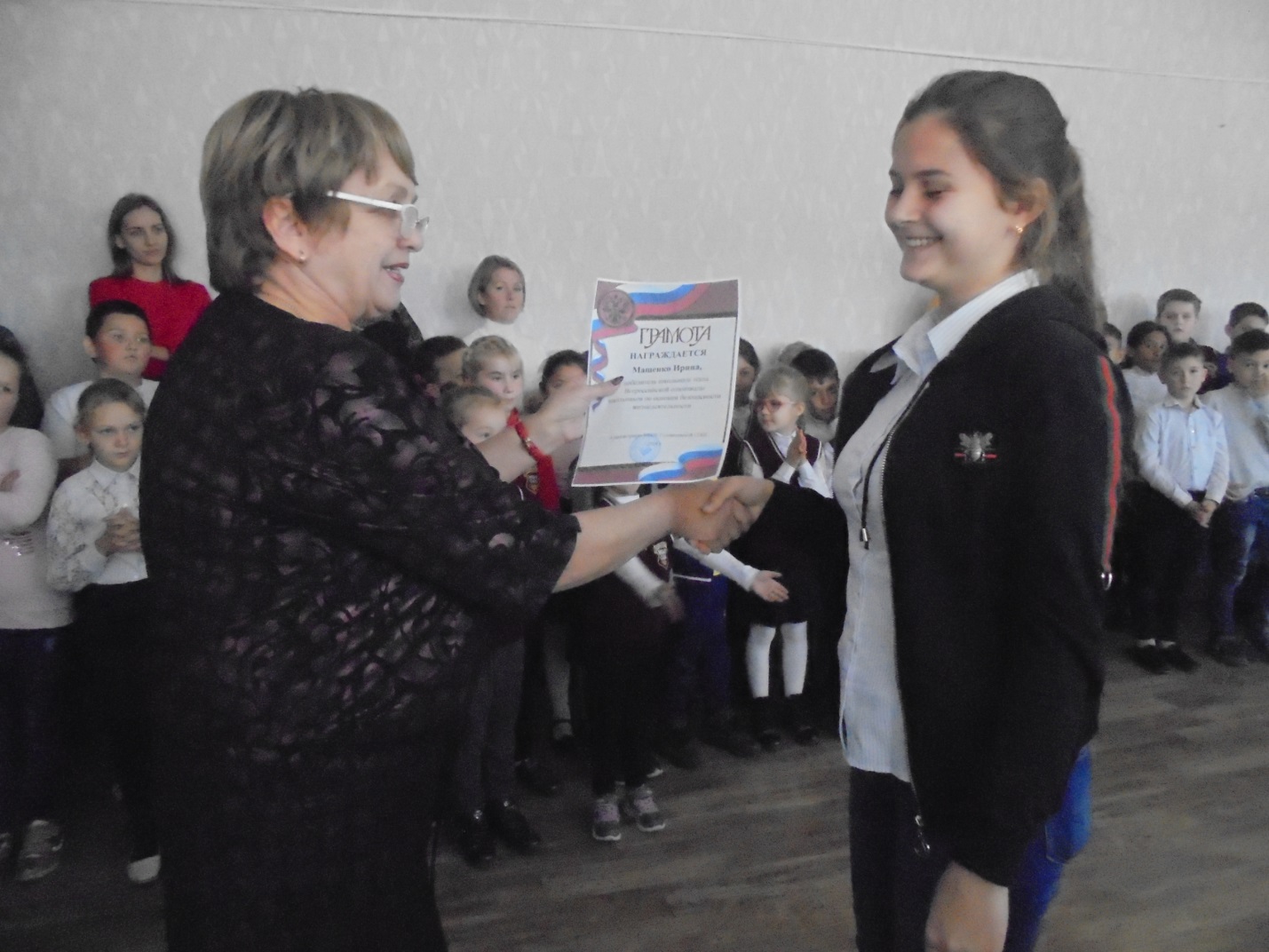 Директор школы Гайденко Е.В. вручает грамоту Мащенко Ирине за спортивные успехи.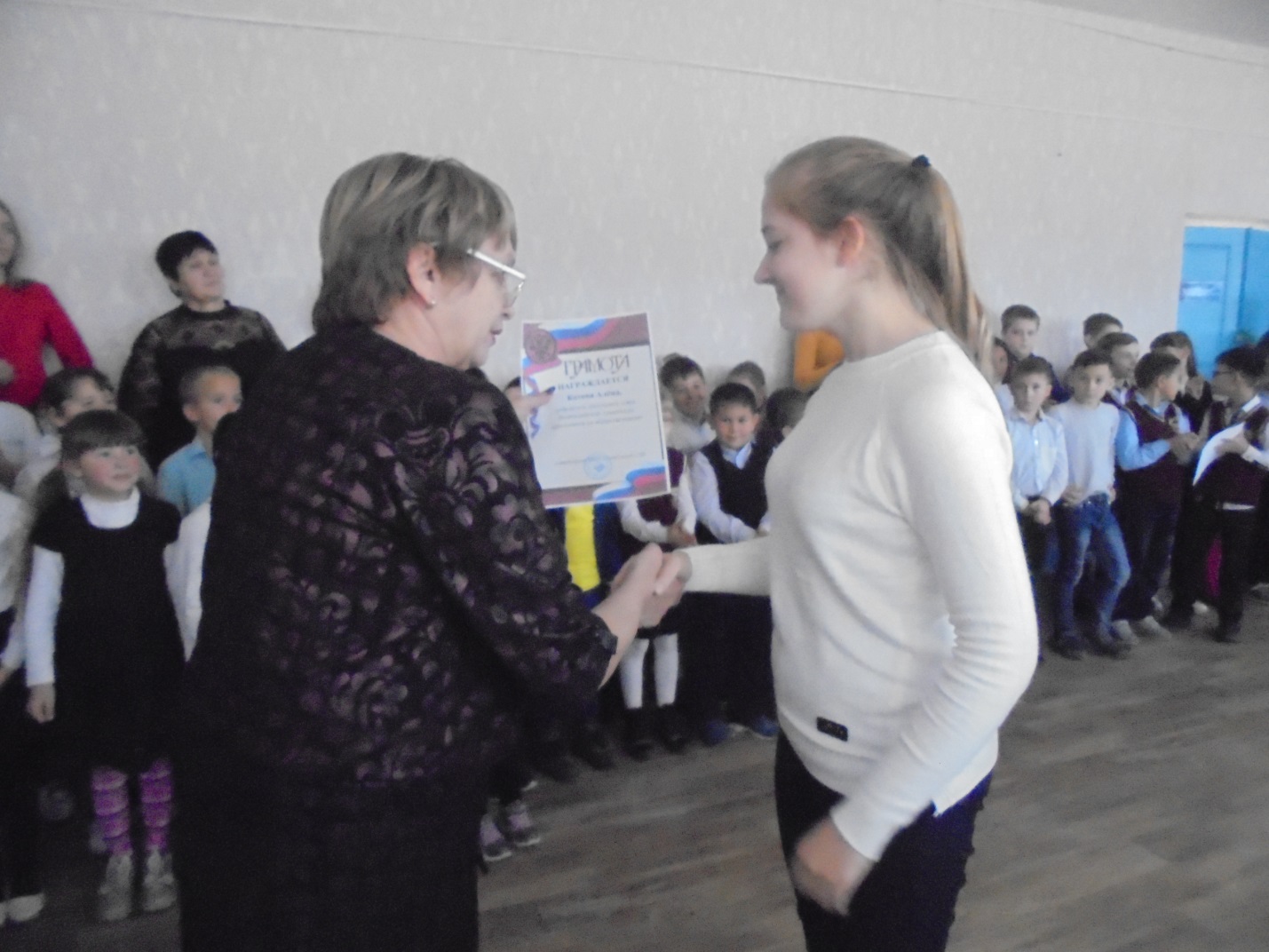 Директор школы Гайденко Е.В. вручает грамоту Котовой Алене  - победителю школьной олимпиады по обществознанию.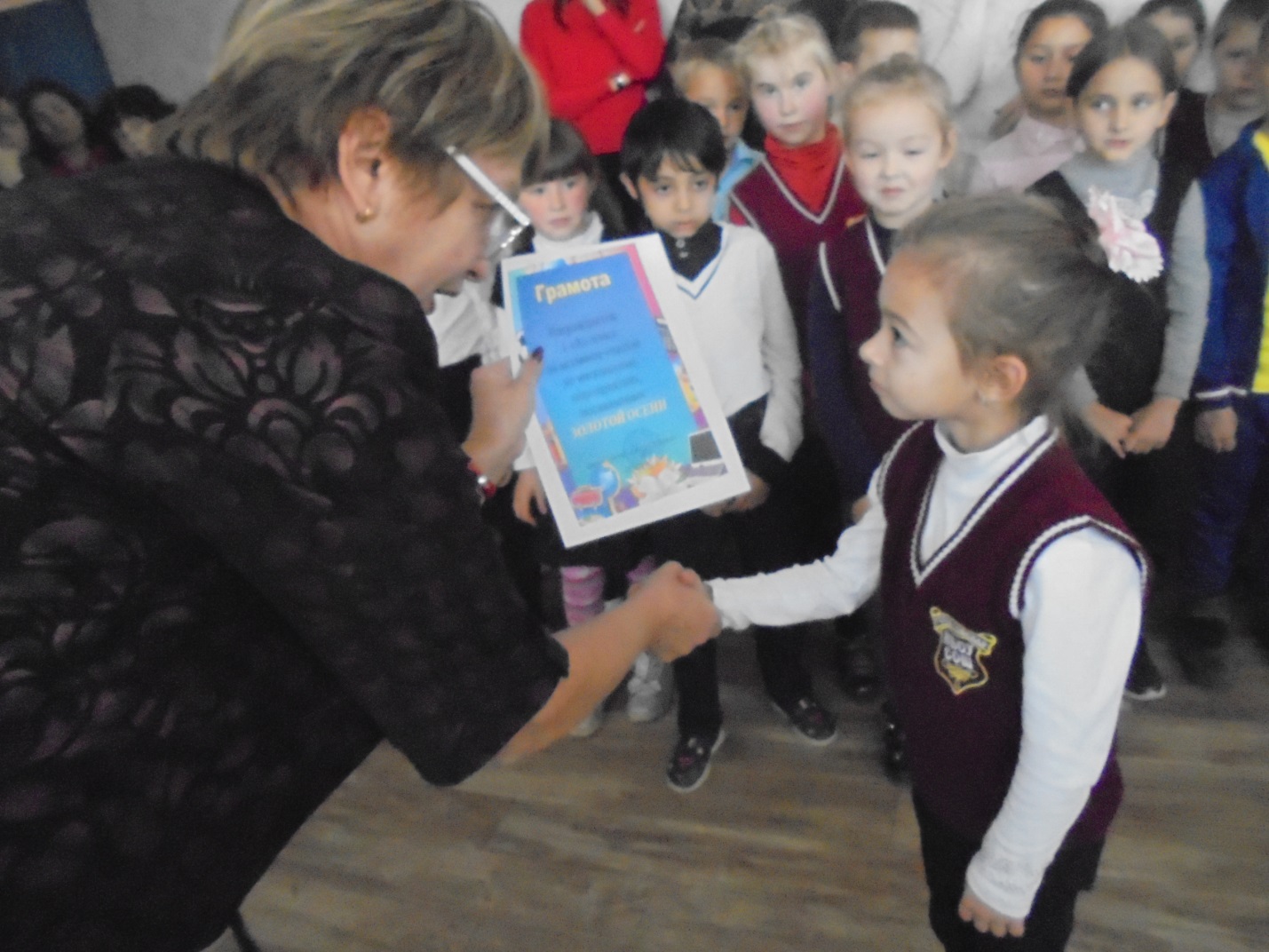 1 «А» класс получает первую школьную грамоту за активное участие в осенних мероприятиях.